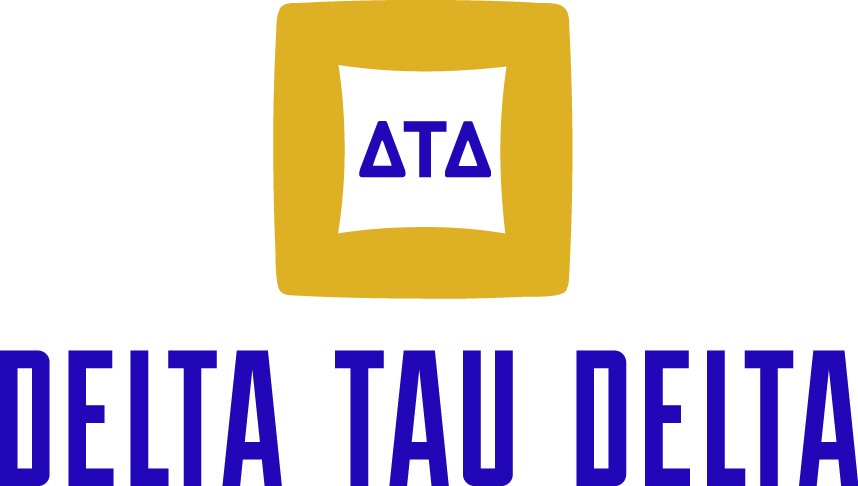 APPLICATION FOR EMPLOYMENT (page 2 of 3)Please give your work history for the past 10 years.  Note any gaps in employment. Begin with the most recent employer. Feel free to use additional paper if necessary.APPLICATION FOR EMPLOYMENT (page 3 of 3)Professional References (Give three references other than relatives or former supervisors):Summarize any training, skills, licenses and/or certifications that may qualify you as being able to perform job-related functions in the position for which you are applying:___________________________________________________________________________________________________________________________________________________________________________________________________________________________________________________________________________________________________________________________________________________________________________________________________________________Delta Tau Delta Fraternity is an equal opportunity employer and does not hire, promote, terminate or make any other employment decisions based on race, color, religion, sex, national origin, ancestry, age, disability, genetic information, veteran status, or any other characteristic protected by law. I understand that neither the completion of this application nor prior or subsequent oral or written communication is intended to create any contract or any obligation of employment. If I am hired, I understand that Delta Tau Delta Fraternity is an at will employer and as such has the right to terminate my employment at any time and for any reason. Should I become employed, I have the same right to terminate my employment at any time and for any reason.I authorize Delta Tau Delta Fraternity, its representatives, employees, or agents to contact and obtain information from all references, employers, public agencies and educational institutions provided for employment reference checks and to otherwise verify the accuracy of all information provided by me.  I hereby waive all rights and claims I may have regarding the employer, its agents, employees or representatives for seeking, gathering and using such information in the employment process and all other persons, corporations, or organizations for furnishing such information about me.I agree to not record any interaction or materials within or regarding the company, its employees and/or other interaction to which I may or may not be a party prior to, during or following my employment.  Should I be offered a job, I agree to comply with all policies of Delta Tau Delta Fraternity, including drug testing.  Should there ever be litigation between myself, my parties and Delta Tau Delta Fraternity, I agree to utilize arbitration as a viable and binding alternative resolution.I attest with my signature below that I have given true and complete information on this application.  No requested information has been concealed.  Should I be granted a personal interview, I agree that I will provide true and complete information.  If any information I have provided is false, incomplete, has been misrepresented or concealed, I understand that this will constitute cause for the denial of employment or immediate termination regardless of the date of discovery.THIS APPLICATION IS VALID ONLY FOR 60 DAYS FROM THE DATE SIGNED/DATED ABOVE.10000 Allisonville Road ● Fishers IN  46038 ● p. 317-284-0203 ● f. 317-284-0214APPLICATION FOR EMPLOYMENT (page 1 of 3)NAME:DATE:ADDRESS:CITY/STATE/ZIP:EMAIL:PHONE NUMBER:Section One (Personal/Position Related Information):Section One (Personal/Position Related Information):Section One (Personal/Position Related Information):Section One (Personal/Position Related Information):Section One (Personal/Position Related Information):Section One (Personal/Position Related Information):Section One (Personal/Position Related Information):Section One (Personal/Position Related Information):What position are you applying for? What position are you applying for? __________________________________________________________________________________________________________________________________________________________________________________________________________________________________________________________________________________________________________________________________________________________________________________________________________________________________________When can you start?  _____________________________When can you start?  _____________________________When can you start?  _____________________________When can you start?  _____________________________When can you start?  _____________________________Salary requirement:  ______________________________Salary requirement:  ______________________________Salary requirement:  ______________________________Are you legally authorized to work in the United States?Are you legally authorized to work in the United States?Are you legally authorized to work in the United States?Are you legally authorized to work in the United States?Are you legally authorized to work in the United States? Yes            No Yes            No Yes            No(If offered employment, you will be required to provide documentation to verify authorization.)(If offered employment, you will be required to provide documentation to verify authorization.)(If offered employment, you will be required to provide documentation to verify authorization.)(If offered employment, you will be required to provide documentation to verify authorization.)(If offered employment, you will be required to provide documentation to verify authorization.)(If offered employment, you will be required to provide documentation to verify authorization.)(If offered employment, you will be required to provide documentation to verify authorization.)(If offered employment, you will be required to provide documentation to verify authorization.)Have you ever been convicted of a felony that has not been sealed or expunged?       Yes            NoHave you ever been convicted of a felony that has not been sealed or expunged?       Yes            NoHave you ever been convicted of a felony that has not been sealed or expunged?       Yes            NoHave you ever been convicted of a felony that has not been sealed or expunged?       Yes            NoHave you ever been convicted of a felony that has not been sealed or expunged?       Yes            NoHave you ever been convicted of a felony that has not been sealed or expunged?       Yes            NoHave you ever been convicted of a felony that has not been sealed or expunged?       Yes            NoHave you ever been convicted of a felony that has not been sealed or expunged?       Yes            NoIf yes, please provide details:___________________________________________________________________________________________________________________________________________________________________________________________________________________________________________________________________________________________________________________________________________________________________________________________________________________________________________________________________________________________________________________________________________________________What is your work preference?What is your work preference?What is your work preference? Full Time            Part Time            Temporary Full Time            Part Time            Temporary Full Time            Part Time            Temporary Full Time            Part Time            Temporary Full Time            Part Time            TemporaryAre you available to work overtime?Are you available to work overtime?Are you available to work overtime? Yes            No Yes            No Yes            No Yes            No Yes            NoIf applying for a position which would require you to drive a vehicle, provide your driver’s license numberand issuing state: __________________________________________________________________________If applying for a position which would require you to drive a vehicle, provide your driver’s license numberand issuing state: __________________________________________________________________________If applying for a position which would require you to drive a vehicle, provide your driver’s license numberand issuing state: __________________________________________________________________________If applying for a position which would require you to drive a vehicle, provide your driver’s license numberand issuing state: __________________________________________________________________________If applying for a position which would require you to drive a vehicle, provide your driver’s license numberand issuing state: __________________________________________________________________________If applying for a position which would require you to drive a vehicle, provide your driver’s license numberand issuing state: __________________________________________________________________________If applying for a position which would require you to drive a vehicle, provide your driver’s license numberand issuing state: __________________________________________________________________________If applying for a position which would require you to drive a vehicle, provide your driver’s license numberand issuing state: __________________________________________________________________________Section Two (Education):Section Two (Education):Section Two (Education):Section Two (Education):Section Two (Education):Section Two (Education):Section Two (Education):Section Two (Education):Education/TypeName & CityName & CityName & CityCoursework TakenCoursework TakenDid you Graduate?Degree ReceivedHigh SchoolYes / NoCollege or UniversityYes / NoYes / NoOtherYes / NoSection Three (Work History):Please list any other names under which you have been employed: Please list any other names under which you have been employed: Please list any other names under which you have been employed: _____________________________________________________________________________________________________________________#1 - Company:Phone Number:Phone Number:Address:City/State/Zip:City/State/Zip:Position Held:Employment Dates:Employment Dates:Supervisor’s Name:May we Contact?May we Contact? Yes  No Yes  NoHourly Rate/Salary:Reason for Separation:#2 - Company:Phone Number:Address:City/State/Zip:Position Held:Employment Dates:Supervisor’s Name:May we Contact? Yes  No Yes  NoHourly Rate/Salary:Reason for Separation:#3 - Company:Phone Number:Address:City/State/Zip:Position Held:Employment Dates:Supervisor’s Name:May we Contact? Yes  No Yes  NoHourly Rate/Salary:Reason for Separation:Section Four (Additional Information):NameAddressWork PhoneHome PhoneSection Five (Please Read Carefully Before Signing):Applicant SignatureDate